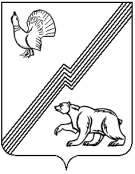 АДМИНИСТРАЦИЯ ГОРОДА ЮГОРСКАХанты-Мансийского автономного округа – Югры ПОСТАНОВЛЕНИЕот 28 декабря 2020 года                                                                                                               № 1986О внесении изменений в постановление администрации города Югорска от 20.06.2019 № 1348 «Об утверждении Положения  об установлении системы оплаты труда работников муниципальных дошкольных образовательных и общеобразовательных организаций города Югорска» На основании приказа Департамента образования и молодежной политики Ханты-Мансийского автономного округа – Югры от 02.03.2017 № 3-нп «Об утверждении Положений об установлении систем оплаты труда работников государственных образовательных организаций Ханты-Мансийского автономного округа – Югры, подведомственных Департаменту образования и молодежной политики Ханты-Мансийского автономного округа – Югры»:1.	Внести в постановление администрации города Югорска от 20.06.2019 № 1348                 «Об утверждении Положения об установлении системы оплаты труда работников муниципальных дошкольных образовательных и общеобразовательных организаций города Югорска» (с изменениями от 12.08.2019 № 1786, от 18.11.2019 № 2467, от 05.03.2020 № 382,                от 30.06.2020 № 848, от 14.10.2020 № 1490) следующие изменения:1.1. В приложении:1.1.1. Пункт 27 дополнить абзацем шестым следующего содержания:« - денежное вознаграждение за классное руководство педагогическим работникам общеобразовательных организаций, реализующих образовательные программы начального общего, основного общего и среднего общего образования, в том числе адаптированные образовательные программы.».1.1.2. Дополнить пунктом 30.1 следующего содержания:« 30.1.Денежное вознаграждение за классное руководство педагогическим работникам общеобразовательных организаций, реализующих образовательные программы начального общего, основного общего и среднего общего образования, в том числе адаптированные образовательные программы, осуществляется в размере 5000 рублей в месяц (но не более 2 выплат ежемесячного денежного вознаграждения 1 педагогическому работнику при условии осуществления классного руководства в 2 и более классах) за счет средств федерального бюджета.Районный коэффициент и процентная надбавка к заработной плате за работу в районах Крайнего Севера и приравненных к ним местностях устанавливается к денежному вознаграждению за классное руководство педагогическим работникам общеобразовательных организаций в размерах, установленных решениями органов государственной власти за счет средств федерального бюджета. Дополнительные расходы в связи с имеющейся разницей в размерах коэффициентов осуществляются за счет средств бюджета Ханты-Мансийского автономного округа- Югры в соответствии с Законом Ханты-Мансийского автономного округа- Югры от 09 декабря 2004 года № 76-оз «О гарантиях и компенсациях для лиц, проживающих в Ханты-Мансийском автономном округе, работающих в государственных органах и государственных учреждениях Ханты-Мансийского автономного округа – Югры, территориальном фонде обязательного медицинского страхования Ханты-Мансийского автономного округа - Югры».».1.1.3. Таблицу 11 дополнить строкой 8 следующего содержания:«                                                                                                                                                      ».2. Опубликовать постановление в официальном печатном издании города Югорска и разместить на официальном сайте органов местного самоуправления города Югорска.	3. Настоящее постановление вступает в силу после его официального опубликования и распространяет свое действие на правоотношения, возникшие с 1 сентября 2020 года.Глава города Югорска                                                                                                     А.В. Бородкин8.Денежное вознаграждение за классное руководство педагогическим работникам общеобразовательных организаций, реализующих образовательные  программы начального общего, основного общего и среднего общего образования, в том числе адаптированные образовательные программы5000 рублей в месяц (но не более 2 выплат ежемесячного денежного вознаграждения 1 педагогическому работнику при условии осуществления классного руководства в 2 и более классах)Оформляется приказом руководителя с согласия педагогического работника